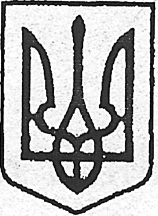 УкраїнаЧЕРНІГІВСЬКА ОБЛАСТЬ НІЖИНСЬКА МІСЬКА РАДА    двадцять четверта сесія шостого скликанняРІШЕННЯВід  24 лютого 2012 року                                                               № 15-24/2012Про  внесення змін в рішення п’ятдесят дев’ятої сесії п’ятого скликання «Про затвердження Статутів (Положень) закладів освіти» від 26 травня 2010 рокуВідповідно до ст. 26, 59 Закону України «Про місцеве самоврядування в Україні», Ніжинська міська рада вирішила:1. У зв’язку з допущеною технічною помилкою внести зміни в пункт 1   Положення «Про позаміський заклад оздоровлення та відпочинку ім. Я.П. Батюка Ніжинської міської ради Чернігівської області», затвердженого рішенням п’ятдесят дев’ятою сесії п’ятого скликання «Про затвердження Статутів (Положень) закладів освіти» 26 травня 2010 року, замінивши в юридичній адресі позаміського закладу оздоровлення та відпочинку ім. Я.П. Батюка цифри 121-А на цифри 122-А.          2. Директору позаміського закладу оздоровлення та відпочинку ім. Я.П. Батюка привести статутні та інші документи у відповідність  з цим рішенням.3. Контроль за виконанням даного рішення покласти на постійну депутатську комісію  з питань освіти, охорони здоров’я , культури, сім’ї та молоді, фізкультури і спорту (голова Сипливець С.В.).                                Міський голова                                                  Приходько М.В.ПОДАЄ:Начальник управління освіти                                                         С.В.СипливецьПОГОДЖУЄ:Заступник міського голови                                                             С.Ю.ВасильєваНачальник юридичного відділу                                                      В.М.Градобик